(Nombre de la escuela)Planeación de inglés – Educación a distanciaGrado: Segundo  Grupos: (A, B, etc.)  Unidad: 5      Periodo: 1 al 5 de Mar.Maestro(a): (Nombre)AMBIENTES SOCIALES DE APRENDIZAJE: ACADÉMICO Y DE FORMACIÓN
Actividad comunicativa: Búsqueda y selección de información.
Práctica social del lenguaje: Parafrasea información para explicar el funcionamiento de una máquina.Aprendizaje esperadoReflexionar sobre el uso de ilustraciones para entender las instrucciones y explicar cómo funciona un dispositivo.Poner instrucciones en orden para explicar cómo usar un dispositivo.ActividadEvidencia solicitadaA usar tu cuadernoVer el siguiente video y tomar nota:https://www.youtube.com/watch?v=WYcw_DcZsak Resolver los siguientes ejercicios en línea:https://www.juicyenglish.com/d2gs21Exercise01.html
https://www.juicyenglish.com/d2gs21Exercise02.htmlFotografía de:Notas en la libreta.Ejercicios resueltos.A divertimosResolver el siguiente crucigrama:https://www.juicyenglish.com/d2gs21Exercise03.html Fotografía de:Crucigrama resuelto.Para aprender másVer la siguiente página de Internet y tomar nota:https://www.juicyenglish.com/blog/adverbios-de-secuencia Resolver el siguiente ejercicio en línea:https://www.juicyenglish.com/d2gs21Exercise04.html
Fotografía de:Notas en la libreta.Ejercicio resuelto.A compartir en familiaEn familia pongan en orden las instrucciones (1-6) de como usar una licuadora. Manda una foto de tus respuestas como evidencia a tu maestro.

a) ____ Finally, open it up and pour it out.
b) ____ Next, blend for 15-30 seconds.
c) ____ After that, choose an appropriate speed setting and push the button.
d) ____ Put the lid on and hold firmly.
e) ____ Then, put the ingredients inside.
f) ____ First, plug in the blender. Fotografía de:Lista ordenada correctamente. EvaluaciónVe las siguientes imágenes e identifique el verbo que representan. 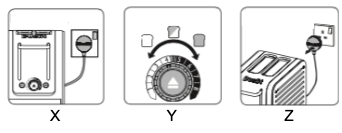 Verbs:
X _____________
Y _____________
​Z _____________Fotografía de:Las respuestas.